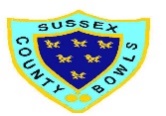 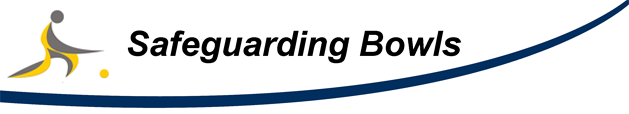 Code of Conduct for County and Club MembersSussex County Bowls and The Crouch Bowling Club are fully committed to safeguarding and promoting the well-being of all its members, ensuring a positive and enjoyable experience for all. The County and the Club believe that it is important that members, coaches, administrators and parents associated with the County and the Club should, at all times, show respect and understanding for the safety and welfare of others. Therefore, members are encouraged to be open at all times and to share any concerns or complaints that they may have with County or Club Safeguarding OfficerYou are expected to abide by the following code of practice:All members must take responsibility in ensuring they are up to date with the rules, understand and adhere to them.All members must respect the rights, dignity and worth of all participants regardless of age, gender, ability, race, cultural background, religious beliefs or sexual identity.Members should recognise the valuable contribution made by coaches and officials who are usually volunteers. They give their time and resources to provide bowls for you.All members must respect officials and publicly accept their decisions.All members should be a positive role model, treat other players and officials with the same level of respect you would expect to be shown to you.Use correct and proper language at all times. Members are not allowed to smoke within Club premises.Members should keep to agreed timings for training and competitions or inform their coach or team manager if they are going to be late.Members must wear suitable footwear on the green, as per the rules.Bullying of any sort will not be tolerated.Encourage everyone to enjoy sport and understand that people have different motivations for taking part.